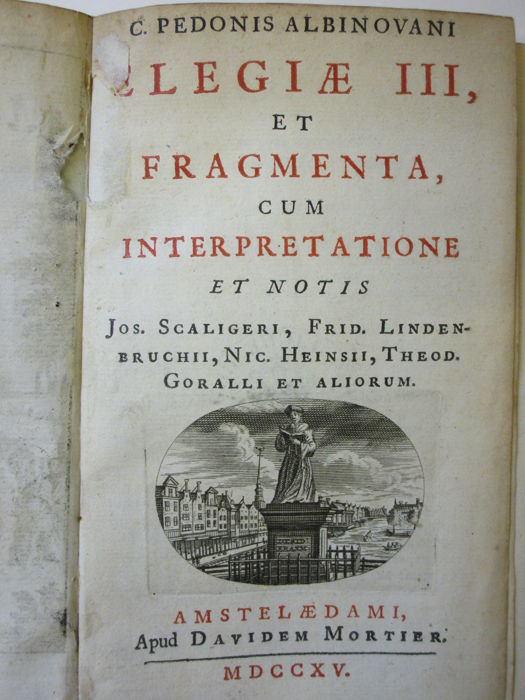 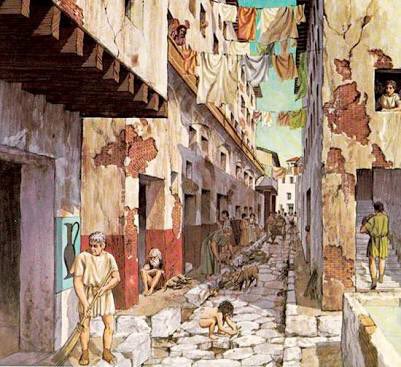 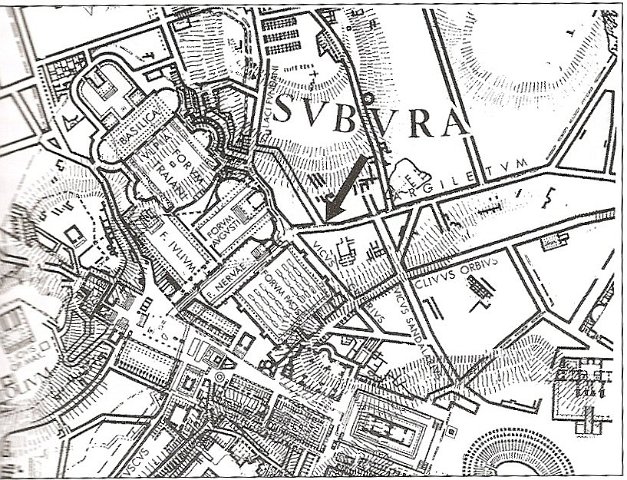 r. 1	Noch een voldoende geleerd en al te serieus	maar toch niet een tamelijk onbeschaafd boekje	moet u, vooruit, mijn Thalia, aan de welbespraakte Plinius overbrengen:	het is een kort werk om het hoge pad van de Subura,	wanneer je die doorkruist hebt,	te overwinnen.r. 6	Daar zal je Orpheus verder vinden	glibberig op de top van het vochtige theater	en bewonderende wilde dieren en een koninklijke vogel,	die de geroofde Phrygiër van de Donderaar heeft overgebracht;	daar is het kleine huis van uw Pedo	gegraveerd door een kleinere veer van de adelaar.r. 3	Maar u moet er op toezien dat u niet op een verkeerd momentr. 4	dronken beukt op de welbespraakte deur:r. 5	Plinius wijdt complete dagen aan strenge Minerva,r. 6	terwijl hij zich toelegt op de oren van honderd mannenr. 7	dat wat de nakomelingen eeuwenlang zouden kunnen vergelijkenr. 8	met Cicero's geschriften.r. 9	Jij zal veiliger laat op de avond naar de fakkels gaan:	Dit is jouw tijdstip, wanneer Lyaeus raast,	wanneer de krans regeert	wanneer de haren vochtig zijn:r. 12	Dan zouden zelfs de strenge Cato's mij lezen.